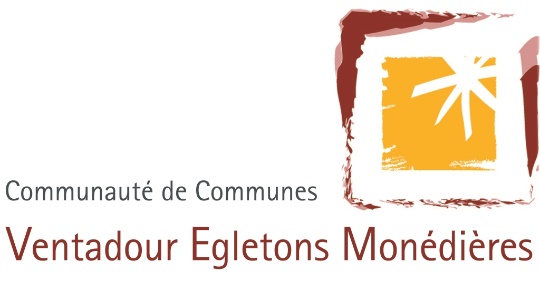 RELAIS D’ACCUEIL PETITE ENFANCECommunauté de Communes Ventadour Egletons MonédièresNOVEMBRE 2018 (9H30-11H30)MARDI 6 : Atelier petit hérisson ou écureuil ?JEUDI 8 : Atelier yoga avec Fabienne2 groupes : 9h15- 10 h00 et 10h15 -11h00MARDI 13 : Atelier conte à la bibliothèqueJEUDI 15 : Atelier yoga avec Fabienne2 groupes : 9h15- 10 h00 et 10h15 -11h00VENDREDI 16 : Atelier petit hérissonLUNDI 19 : Atelier à Montaignac St HippolyteMARDI 20 : Atelier petit hérisson ou écureuil ?JEUDI 22 : Atelier yoga avec Fabienne2 groupes : 9h15- 10 h00 et 10h15 -11h00SAMEDI 24 : « maman et papa jouent »Animé par la ludothèque « air de jeux » 9h30 -11 h30 à la Maison de l’EnfantLUNDI 26 :	Atelier à Marcillac	La CroisilleMARDI 27 : Atelier attrape soleilJEUDI 29 :	Atelier yoga avec Fabienne2 groupes : 9h15- 10 h00 et 10h15 -11h00Jeudi 29 : Soirée jeux entre assistantes maternellesA partir de 19 h à la Maison de l’Enfant